Temat: Triduum Paschalne.Co to jest TRIDUUM PASCHALNE?TRIDUUM – to trzy dni (Wielki Czwartek, Wieki Piątek i Wielka Sobota), podczas, których wspominamy mękę, śmierć i zmartwychwstanie Pana Jezusa.WIELKI CZWARTEKWytłumacz swojemu dziecku:- tuż przed pojmaniem Pan Jezus polecił przygotować uczniom „kolację”, była to „Ostatnia   Wieczerza”,- „Ostatnią Wieczerzę” Pan Jezus spożywał z Apostołami w sali, która nazywała się WIECZERNIK,- podczas „Ostatniej Wieczerzy” Pan Jezus ustanowił dwa sakramenty: EUCHARYSTIĘ   I KAPŁAŃSTWO,- po zakończeniu „Ostatniej Wieczerzy” Pan Jezus udał się wraz z Apostołami do Ogrodu Oliwnego,   tam został wydany przez Judasza i aresztowany,- wieczorem w kościołach odprawia się mszę świętą nazywaną Mszą Wieczerzy Pańskiej,- po niej przenosi się Najświętszy Sakrament (żywego i obecnego pod postacią chleba Pana Jezusa   do „ciemnicy” – „ołtarza adoracji” (rys. 1), przypomina nam ona o uwięzieniu Pana Jezusa.Teraz zachęcam do tego aby obejrzeć wraz z dzieckiem kilkuminutowy film o tym czym jest Eucharystia. Link poniżej:https://www.youtube.com/watch?v=DI6Uet4pmzsWIELKI PIĄTEKWytłumacz swojemu dziecku:- w nocy Pan Jezus został postawiony przed sądem składającym się z Arcykapłanów Żydowskich, - przyprowadzono fałszywych świadków i fałszywie oskarżano Pana Jezusa, aby ostatecznie skazać    Go na śmierć krzyżową,- rankiem zaprowadzono Pana Jezusa do Piłata (Piłat był namiestnikiem Jerozolimy, w czasach Pana   Jezusa Jerozolima była pod władzą Rzymian), ponieważ Żydzi nie mogli wydać wyroku   skazującego na śmierć,- Piłat obawiając się buntu ze strony tłumu, uległ Arcykapłanom i wydał Pana Jezusa najpierw na   ubiczowanie, a następnie na śmierć krzyżową,- Pan Jezus wziął krzyż na swoje ramiona, a następnie żołnierze zaprowadzili Go na Golgotę (jest to   góra znajdująca się, w czasach Pana Jezusa poza murami Jerozolimy), tam został ukrzyżowany   i umarł,- po śmierci włócznią przebito serce Pana Jezusa, - potem zdjęto Jego ciało z krzyża i złożono w grobie wykutym w skale,- Wielki Piątek to dzień śmierci Pana Jezusa,- w tym dniu nie odprawia się Mszy świętej, wieczorem w kościołach sprawuje się Liturgię Męki   Pańskiej, która rozpoczyna się nabożeństwem Drogi Krzyżowej.W wolnej chwili, niekoniecznie dziś, proponuję obejrzenie razem z dzieckiem bajki z serii „Historie biblijne Nowego Testamentu”. Jest to odcinek o męce i śmierci Pana Jezusa. Link poniżej:https://www.youtube.com/watch?v=IcKql6jn1mcWIELKA SOBOTAWyjaśnij swojemu dziecku:- Wielka Sobota to dzień, w którym czuwamy przy grobie Pana Jezusa,- w kościołach przygotowuje się groby Pańskie czyli dekoracje przypominające, że Pan Jezus   po śmierci trzy dni leżał w grobie (rys. 2),- w grobie Pańskim wystawia się w monstrancji Najświętszy Sakrament czyli obecnego pod postacią   chleba Pana Jezusa,- Wielka Sobota to dzień czuwania i modlitwy przy grobie Pańskim.Tradycje Wielkiej Soboty:- święcenie pokarmów (rys. 3):jajka – symbol życia,baranek – Chrystus Zmartwychwstały,chleb – Ciało Chrystusa,sól – chroni od zepsucia,wędlina – zdrowie i dostatek - wieczorem w kościołach odprawia się Liturgię Wody i Światła:święci się ogień, od poświęconego ognia zapala się Paschał, a więc świecę symbolizującą Zmartwychwstałego Chrystusa (rys. 4),w czasie tej liturgii święci się również wodę do chrztu świętego.Poniżej znajdują się zdjęcia, a także kolorowanka, którą dziecko może wykonać w dowolnej chwili.Szczęść BożeKs. AdrianRys. 1 - CIEMNICA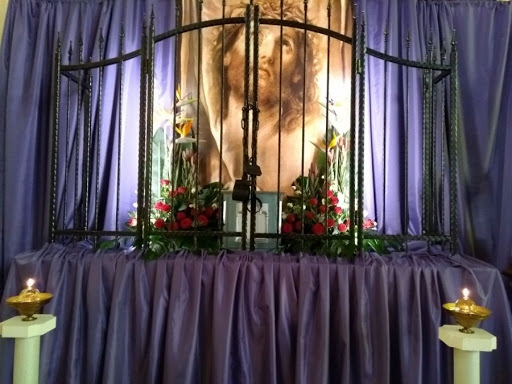 Rys. 2 – GRÓB PAŃSKI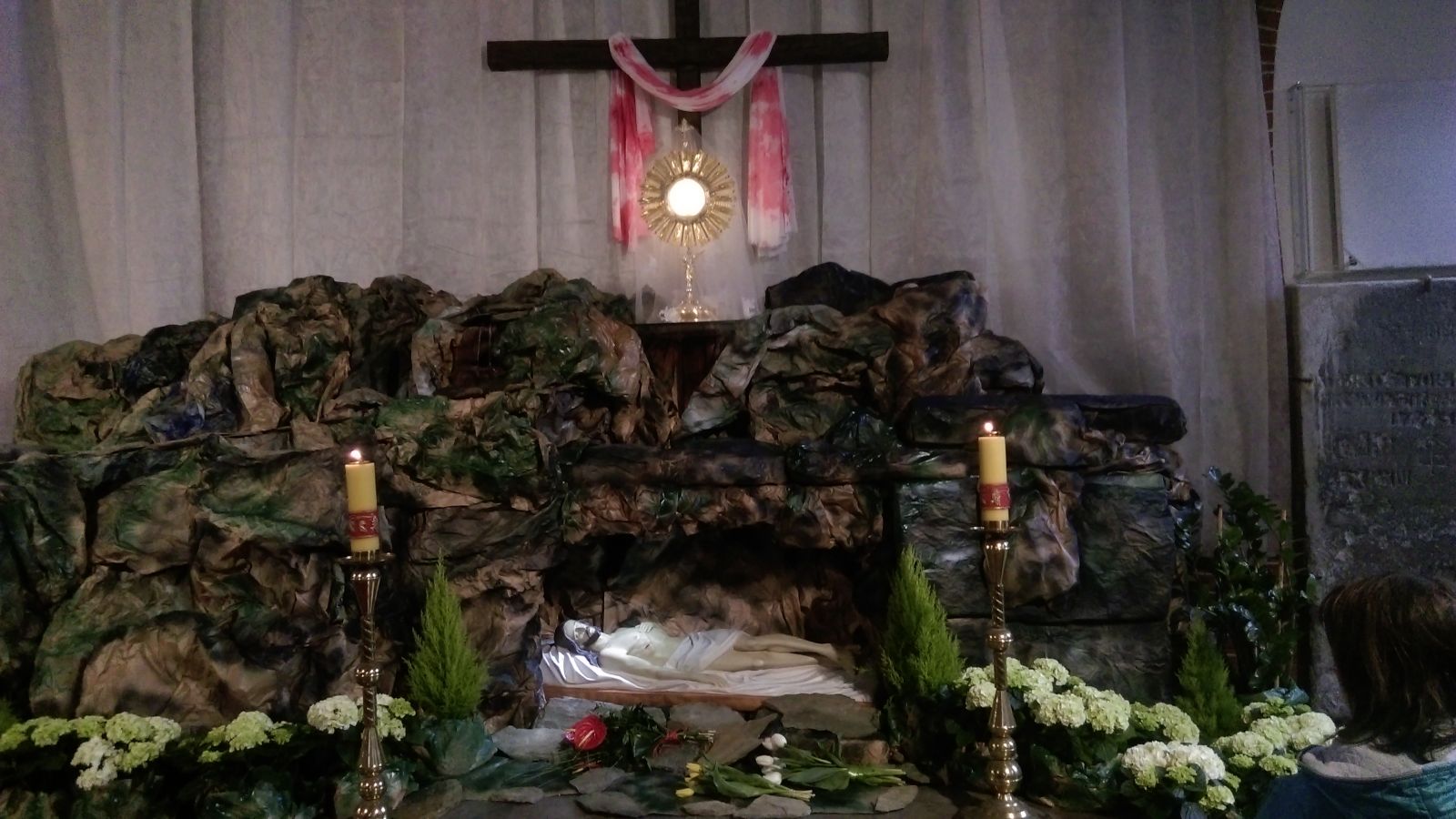 Rys. 3 – ŚWIĘCONKA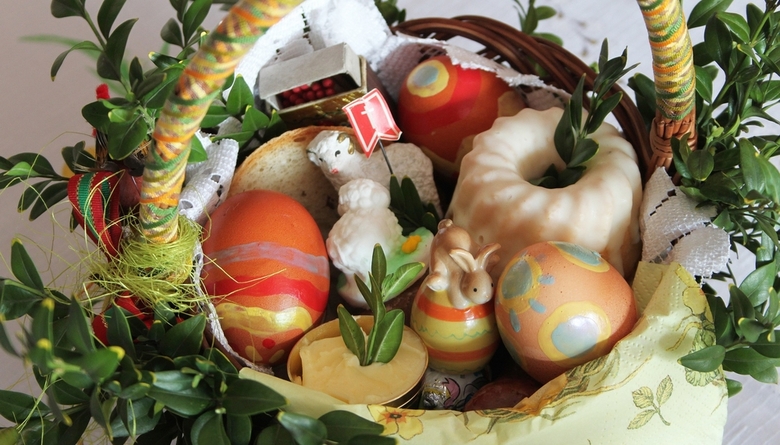 Rys. 4 - PASCHAŁ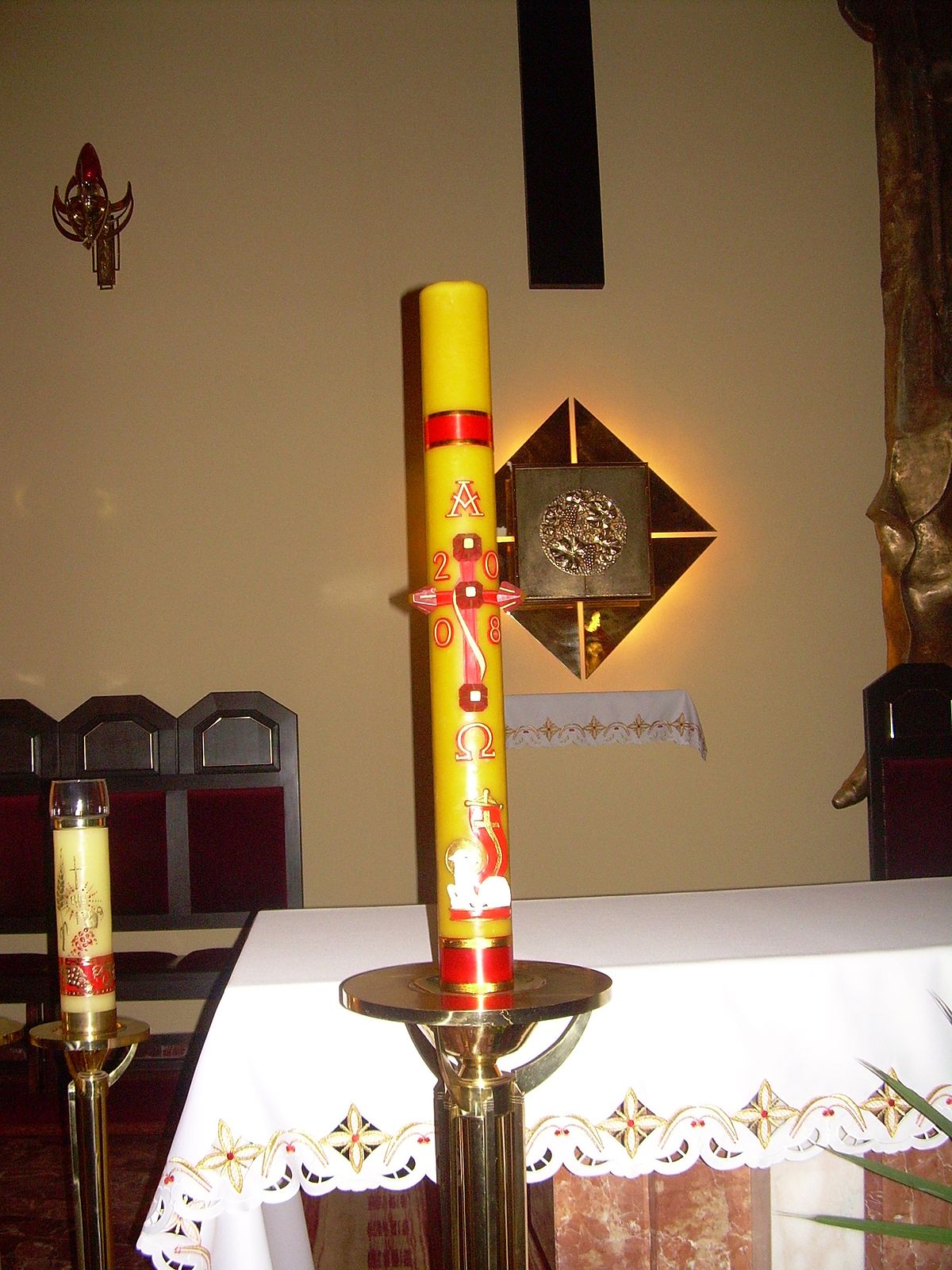 KOLOROWANKA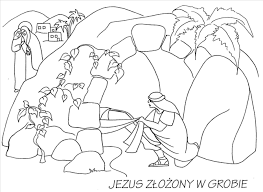 